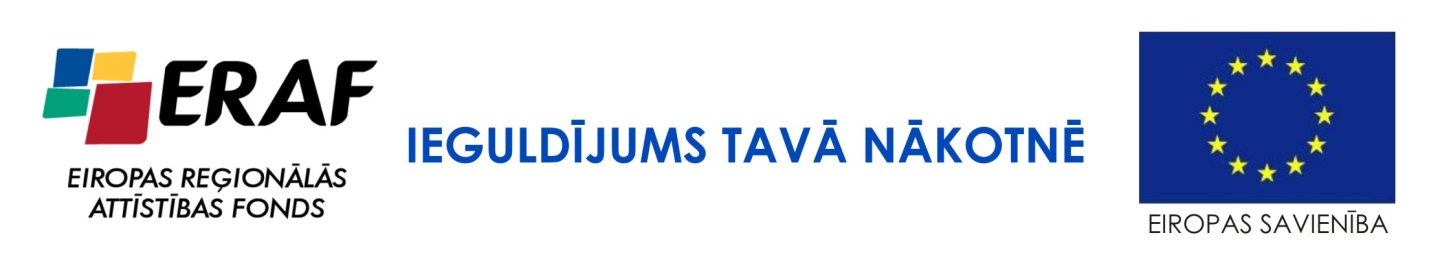 Projekta nosaukums:„Tūrisma un aktīvās atpūtas infrastruktūras attīstība Daugavpils pilsētā”(Vienošanās Nr. 3DP/3.6.1.1.0/14/IPIA/VRAA/002/102)Projekta  izmaksas:1 143 714,00 EUR no tiem:ERAF 66,60%  - 761 704,00 EUR;Valsts budžeta dotācija 3% - 34 311,00 EUR;Daugavpils pilsētas dome 30,40% - 347 699,00 EUR.Projekta ilgums:2014.gada 16.aprīlis – 2015.gada 15.jūlijsProjekta mērķis:Ir paaugstināt Daugavpils pilsētas konkurētspēju, sekmējot tūrisma un aktīvās atpūtas infrastruktūras izmantošanu pilsētas teritorijā, mazinot sezonalitātes efektu tūrisma nozarē strādājošiem komersantiem un veicinot iedzīvotāju veselīgo dzīvesveidu. Projekta aktivitātes:Projekta ietvaros tiks veiktas šādas darbības:Gājēju/veloceliņa un ar to saistītās infrastruktūras būvniecība (būvdarbi Daugavpils pilsētas Stropu mežā un mežaparkas teritorijā, Vaiņodes iela, Loģistikas iela, Priedaines iela);Atbilstoši LR normatīvajiem aktiem tiks nodrošināta būvuzraudzība un autoruzraudzība.Projekta publicitāte.Jaunu veloceliņu izbūve un kvalitatīvākas velo infrastruktūras attīstība palīdzēs popularizēt Daugavpili kā aktīvās atpūtas (vasarā – riteņbraukšana, skrituļošana, skeitošana, skriešana, nūjošana, ziemā – arī slēpošana) pilsētu un piesaistīt vairāk ārvalstu tūristu, kā arī mazināt sezonalitātes negatīvo ietekmi uz tūrisma nozari.